             3АРАР                                                                                                        ПОСТАНОВЛЕНИЕ23 март  2018 й.                                  №       24                              23 марта   2018 г.О проведении публичных слушаний по  проекту о  внесении изменений  и  дополнений в  Правила землепользования и застройки  сельского поселения Ибраевский сельсовет МР Альшеевский район Республики Башкортостан       В соответствии со статьей 28 Федерального закона от 29.12.2004 г. № 190- ФЗ «Градостроительный кодекс Российской Федерации», Уставом  сельского поселения Ибраевский сельсовет МР Альшеевский район Республики Башкортостан,   постановляю:           1. Создать комиссию по организации и проведению публичных слушаний по обсуждению проекта о внесении изменений  и  дополнений  в  Правила землепользования и застройки  сельского поселения Ибраевский сельсовет МР Альшеевский район Республики Башкортостан (приложение № 1).         2. Назначить проведение публичных слушаний по проекту о внесении изменений  и  дополнений  в  Правила землепользования и застройки  сельского поселения Ибраевский сельсовет МР Альшеевский район Республики Башкортостан  на 25 мая    2018  года.           3. Местом проведения публичных слушаний определить:   в с.Новосепяшево в здании сельского клуба в 15.00 часов;          4. Местонахождение комиссии по организации и проведению публичных слушаний по проекту о внесении изменений  и  дополнений  в  Правила землепользования и застройки  сельского поселения Ибраевский сельсовет МР Альшеевский район Республики Башкортостан с.Новосепяшево, ул.Школьная,8, телефон 3-74-11, приемные дни –  с 9.00 до 12.00.           Регистрация жителей  сельского поселения, желающих выступить на публичных слушаниях, производится по месту нахождения комиссии и прекращается за три рабочих дня до проведения публичных слушаний.          Замечания и предложения по обсуждению проекта о внесении изменений  и  дополнений  в  Правила землепользования и застройки  сельского поселения Ибраевский сельсовет МР Альшеевский район Республики Башкортостан от граждан и организаций принимаются комиссией по месту ее нахождения.           5. Управляющему делами сельского поселения Кильчуриной  Л.В. обнародовать в установленном для официального опубликования муниципальных правовых актов порядке, настоящее постановление и материалы по обсуждению проекта о внесении изменений  и  дополнений  в  Правила землепользования и застройки  сельского поселения Ибраевский сельсовет МР Альшеевский район Республики Башкортостан           6. Комиссии по организации и проведению публичных слушаний по обсуждению проекта о внесении изменений  и  дополнений  в  Правила землепользования и застройки  сельского поселения Ибраевский сельсовет МР Альшеевский район Республики Башкортостан:           6.1. Организовать проведение публичных слушаний с размещением экспозиции демонстрационных материалов проекта о внесении изменений  и  дополнений  в  Правила землепользования и застройки  сельского поселения Ибраевский сельсовет МР Альшеевский район Республики Башкортостан на весь период проведения публичных слушаний.             7. Контроль за исполнением  настоящего постановления оставляю за собой. Глава сельского поселения                                                               Г.Х.СафинаПриложение № 1к постановлению главы от 23.03.2018  г № 24Состав комиссию по организации и проведению публичных слушаний по обсуждению  проекта о внесении изменений  и  дополнений  в  Правила землепользования и застройки  сельского поселения Ибраевский сельсовет МР Альшеевский район Республики БашкортостанБАШ3ОРТОСТАН  РЕСПУБЛИКАҺЫӘЛШӘЙ РАЙОНЫМУНИЦИПАЛЬ РАЙОНЫНЫҢИБРАЙ  АУЫЛ СОВЕТЫАУЫЛ БИЛӘМӘҺЕХАКИМИӘТЕ(БАШ3ОРТОСТАН  РЕСПУБЛИКАҺЫӘЛШӘЙ РАЙОНЫИБРАЙ АУЫЛ СОВЕТЫ)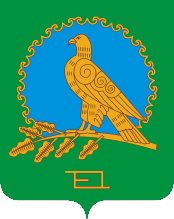           АДМИНИСТРАЦИЯСЕЛЬСКОГО ПОСЕЛЕНИЯИБРАЕВСКИЙ СЕЛЬСОВЕТМУНИЦИПАЛЬНОГО РАЙОНААЛЬШЕЕВСКИЙ РАЙОНРЕСПУБЛИКИ БАШКОРТОСТАН(ИБРАЕВСКИЙ СЕЛЬСОВЕТАЛЬШЕЕВСКОГО  РАЙОНАРЕСПУБЛИКИ БАШКОРТОСТАН)Сафина  Г.Х.  - глава  сельского  поселения,    председатель комиссии; Кильчурина Л.В. - управляющий делами  сельского поселения, секретарь комиссии Ягафаров К.Р. Специалист 1 категории сельского   поселения Юсупова А.Р.-  специалист Совета муниципального района  Альшевский район (по согласованию)Кильчурин  У.И.- депутат Совета сельского поселения Фазлыяхметова З.А.- депутат Совета сельского поселения Ильясов  Н.А.депутат Совета сельского поселения 